Α2 2021-2022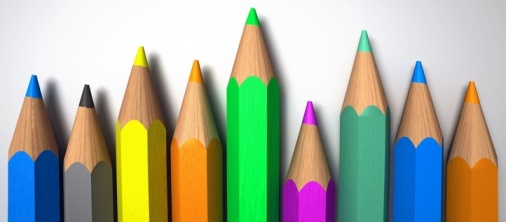 ΗΜΕΡΕΣ/ΩΡΕΣΔΕΥΤΕΡΑΤΡΙΤΗΤΕΤΑΡΤΗΠΕΜΠΤΗΠΑΡΑΣΚΕΥΗ1ηΤΕΧΝΟΛΟΓΙΑΑΓΓΛΙΚΑΜΑΘΗΜΑΤΙΚΑΓΛΩΣΣΑΟΔΥΣΣΕΙΑ2ηΙΣΤΟΡΙΑΟΙΚΙΑΚΗ ΟΙΚ.ΓΥΜΝΑΣΤΙΚΗΓΛΩΣΣΑΚΕΙΜΕΝΑ3ηΒΙΟΛΟΓΙΑΜΑΘΗΜΑΤΙΚΑΙΣΤΟΡΙΑΜΑΘΗΜΑΤΙΚΑΜΑΘΗΜΑΤΙΚΑ4ηΓΛΩΣΣΑΜΟΥΣΙΚΗΓΛΩΣΣΑΟΔΥΣΣΕΙΑΠΛΗΡΟΦΟΡΙΚΗ5ηΓΑΛΛΙΚΑΓΕΡΜΑΝΙΚΑΑΡΧΑΙΑΚΕΙΜΕΝΑΦΥΣΙΚΗΠΛΗΡΟΦΟΡΙΚΗ6ηΑΓΓΛΙΚΑ-ΦΥΣΙΚΗ-ΓΑΛΛΙΚΑΓΕΡΜΑΝΙΚΑ7ηΓΥΜΝΑΣΤΙΚΗ---ΚΑΛΛΙΤΕΧΝΙΚΑ